Zadanie č. 1Nasledujúci text upravte podľa pokynov:nadpis vycentrujte, nastavte písmo Monotype Corsiva, 19, tučné, medziznakové medzery 2okolo nadpisu nastavte šedivé tieňovanie (50%)  a farbu textu nastavte na bieluv ostatnom texte bude písmo ARIAL 12  a špeciálne odsadenie 1. riadku o 1,25 cmcelom texte bude riadkovanie 1,5, medziznakové medzery 1,2, zarovnaný do bloku,  riadkovanie za odsekom 12 bodov.zvýraznite slová „bankové systémy“,   „medzinárodného obchodu“,  „koncentráciu hotovostných mincí“,  „potvrdenky“,  „zmenárnici“, „zmenky“Rozvoj lavicového obchoduPrvé integrované bankové systémy  vznikali v Európe v 11.stor. Vtedajším národom - Frankom, Galom, Sasom, Slovanom sa po spacifikovaní Normanov zo severu, Maďarov z východu a Saracénov z juhu, otvorili rozsiahle možnosti medzinárodného obchodu. Stredozemné more sa stalo hlavnou prepravnou trasou s napojením na Červené a Severné more. Túto príležitosť využívali mestá ako Benátky, Pisa a Janov, ale i  Bruggy, Amsterdam, Hamburg. Rozvoj námorného obchodu, ktorý bol lacnejší a bezpečnejší ako prepreva po súši, priniesol koncentráciu hotovostných mincí vo vreckách obchodníkov. Keďže v Európe vtedy existovalo veľa druhov zlatých a strieborných mincí, vznikala potreba ich výmeny, ale najmä kontrola ich pravosti. To podnietilo vznik zmenárnika ako samostatného povolania. Okrem výmeny ukladali zmenárnici hotovostné peniaze do úschovy a vydávali potvrdenky, ktoré slúžili obchodníkom ako bezhotovostný platobný nástroj (zmenky). Títo bankári pracovali na stoloch a laviciach (z tal. „banco“=lavica) a osoby, ktoré sa zaoberali zamieňaním peňazí sa volali „banchiero“.Zadanie č, 2Vytvorte tabuľku podľa predlohy: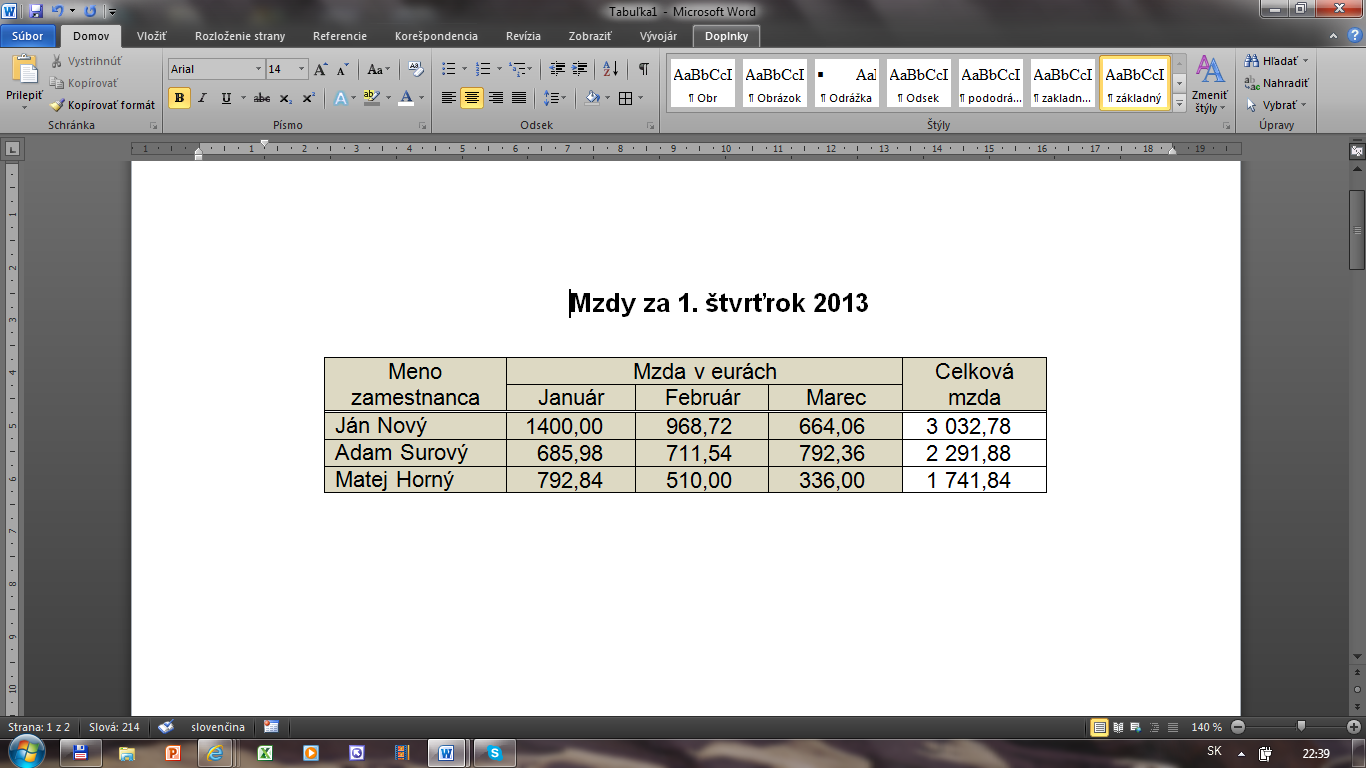 Zadanie č. 3Vytvorte nasledujúci text pomocou tabulátorov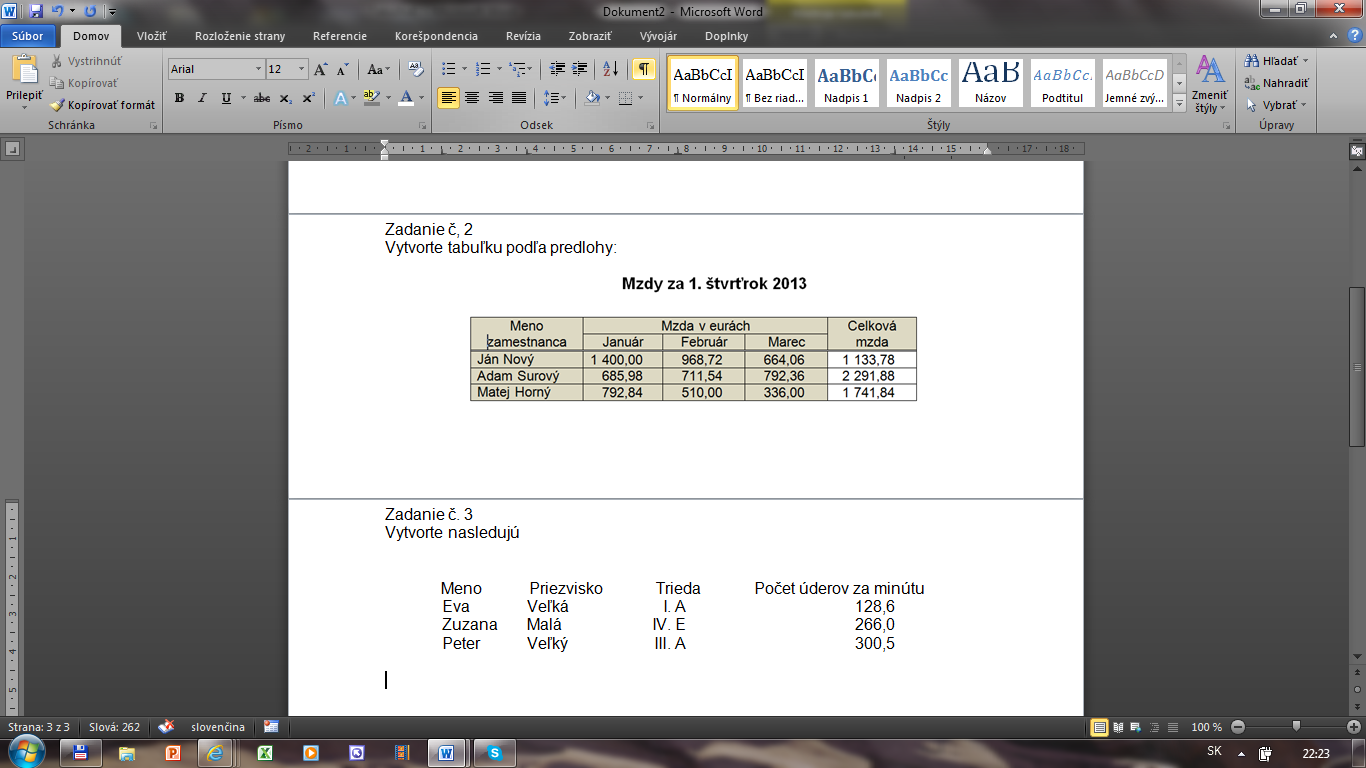 Zadanie č. 4Napíšte nasledujúci viacúrovňový zoznam: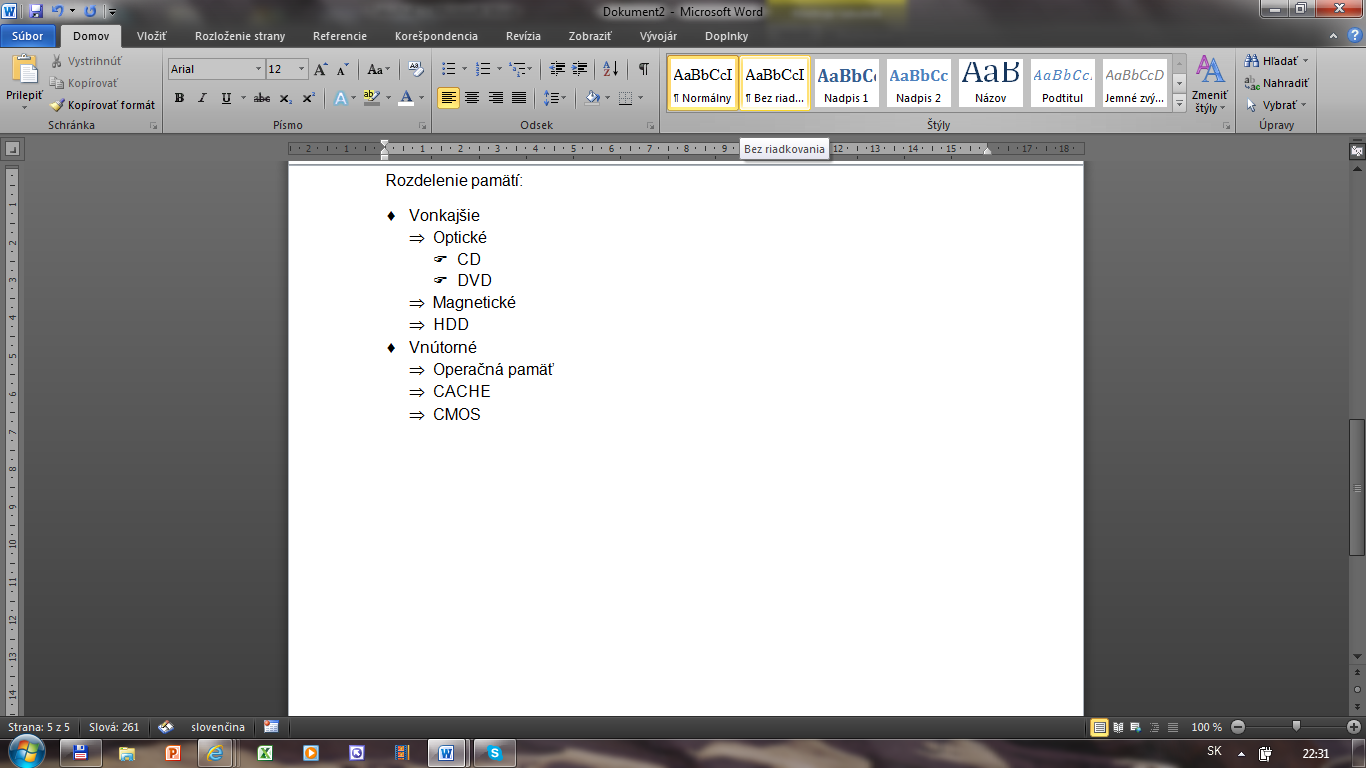 